On continue avec de nouveaux jeux ! N’hésitez pas à me faire un retour sur votre expérience à propos des jeux par mail : centrerotterdam67@gmail.com
Très belle semaine à vous
Faïma

Jeu numéro 1 : Reconstituez les 10 mots suivants dont les lettres ont été mélangées. Ils sont tous issus du thème Cinéma. Pour vous aider, la première lettre de chaque mot est indiquée.Jeu numéro 2 :Trouver :4 noms d’acteurs français :4 noms de peintres :4 noms de romans :4 noms de Présidents :4 noms de chanteurs homme, français :Jeu numéro 3 : Vous devez reconstituer 21 mots de 2 syllabes issus du thème VÊTEMENTS. Attention, chaque syllabe ne peut être utilisée qu'une seule fois !Jeu numéro 4 :Enigmes  Si on me laisse je ravage et si on me donne à boire je meurs. Qui suis-je ?
 Réponse :  …………………………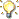   Plus grande je suis, moins on m'aperçoit. Qui suis-je ? 
 Réponse :  …………………………  Plus il est chaud, plus il est frais. 
 Réponse :  …………………………  Qu’est-ce qui peut faire le tour de la maison sans bouger ? 
 Réponse :  …………………………  Qu’est-ce qui né grand et meurt petit ? 
 Réponse :  …………………………  Un agent secret saute par une fenêtre d'une maison de cinq étages et il ne se fait absolument pas mal. Comment a-t-il fait ? 
 Réponse :  …………………………  Un médecin s'est occupé de plus de 1000 patients, mais aucun ne l'a remercié. Pourquoi ? 
 Réponse :  …………………………Jeu numéro 5 : Quizz SciencesEn astronomie, que sont Andromède, Pégase et Cassiopée ?Quel animal est le plus grand carnivore terrestre ?A quel homme de sciences doit-on la théorie de la relativité ?Pour quel scientifique « rien ne se perd, tout se transforme ?Jeu numéro 6 : Terminer le proverbeÊtre dans de beaux …………………………Avoir du pain sur la …………………………Couper la poire en ……………………………Faire la sourde …………………………………Passer au peigne ………………………………Prêter main ………………………………………Marcher à pas de ……………………………Se crêper le ……………………………………Avoir un chant dans la ……………………Tailler le bout de ……………………………	Jeu numéro 7 :Pouvez-vous trouver les 20 couples ou duos qui se cachent dans cette grille ?Jeu numéro 8 : Compléter le tableau ci-dessous :Centre Culturel et Social Rotterdam – 42 rue d’Ypres-67000 Strasbourg – 03.88.61.20.92 – https://centrerotterdam.org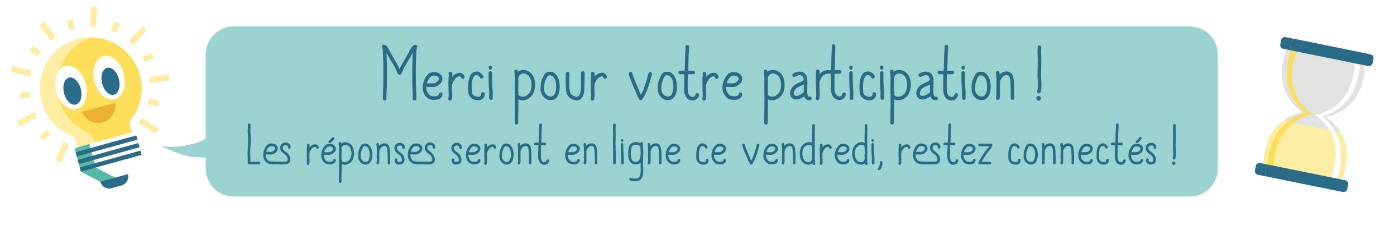  M E C E D O I NC C A R E N O I SS C A D E G R AC E L I R A S A U T R ER B O L U D R U ED W E T R E N SW C A D A C E SC C R A C T I EA T A G N O M EM Q U E R I G N E EG- - - - - - - - - - - - - - - - - - - - BLOUMANFUTAIBECIREPEIILOTPLETCACHÂZERSONLEVESKAPARDAILPETELLGICOMCOTLOGNOIRPECABANILEURSEAUCHANJUTEAUTRILETBLAMAIROPUPO- - - - - - - - - - - - - - - - - - - - - Des constellationsDes comètesDes satellitesL’hippopotameLe tigreL’ours blancEuclideAlbert EinsteinIsaac NewtonAntoine LavoisierHenri BecquerelMarcellin BerthelotLauren BacallCaïnCandideEmma PeelJean-Paul SartreDany WildeMia FarrowMarilyn MonroeCamille ClaudelJasonRoger VadimHenri IIPrince AndrewMarina AnissinaRégis LaspalèsLa Marquise de Merteuil
Auguste RodinAbelEdith PiafSissiAristote OnassisLoïs LanePhilippe ChevallierBrett SinclairJacqueline KennedySarah FergusonMarcel CerdanHumphrey BogartArthur MillerCatherine de MédicisJohn SteedSimone de BeauvoirLe Vicomte de ValmontMédéeCunégondeCatherine DeneuveClark KentWoody AllenFrançois-Joseph 1erGwendal Peizerat- - - - - - - - - - - - - - - - - - - - PAYSCAPITALEMONNAIEARABIE SAOUDITERIYADAZERBAÏDJANMANATGRECEATHENESDUBLINIRAKBAGDADBRUXELLESEUROBENINFRANC CFAHAÏTIPORT AU PRINCE